What actions are being taken to ensure the mental well-being of people on the islands?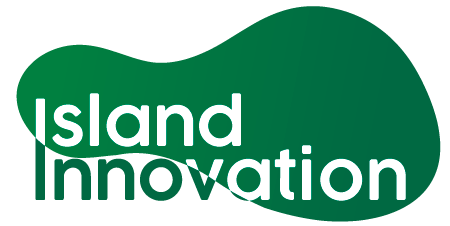 This information has been collated by the Strathclyde Centre for Environmental Law and Governance in collaboration with Island Innovation from 22 March to 01 June 2020 and can be found at https://www.strath.ac.uk/research/strathclydecentreenvironmentallawgovernance/ourwork/research/labsincubators/eilean/islandsandcovid-19/. IslandDate of Response/ UpdateResponse Reunion, FranceStéphanie SorbyPHD StudentSteph.sorby@gmail.com28 March 2020Government advice to continue to exercise etc. but this is restricted to 1 hour maximum and only 1km around your home.Reunion, FranceVéronique Leandrevero.leandre@hotmail.com26 March 2020Psychological support centres are open.SwedenLena Eckerberg, Project Manager, Energikontor Sydost AB–- Energy Agency for Southeast Swedenlena.eckerberg@energikontorsydost.se23 March 2020Nationwide measures, advice and restrictions are being issued and implemented in line with the rest of the country. Up to date information can be found at The Public Health Agency of Sweden and the Swedish Government.Greek Islands, GreeceKostas KomninosAegean Energykk@aegean-energy.gr23 March 2020Unaware of any measures to date.Greek Islands, GreeceProf. Thanasis KizosDepartment of Geography, University of the Aegean, Mytilini, Lesvos Island, Greece akizos@aegean.gr7 April 2020There are no special conditions for island residents, only the general provisions for the country. There is a help line open 24/7.Hawai’i, USADavid FormanDirector, Environmental Law Program, University of Hawai’idmforman@hawaii.edu	22 March 2020Advice issued by the Hawai’i Department of Health on “The Importance of Mental Health” found here.Hawai’i, USAChai ReddyDirector at Wo International Center at Punahou School.creddy@punahou.edu24 March 2020There are encouragements from employers and the state to ask people to consider this aspect as part of their overall health, but whether those who need the support are receiving it is unknown.Mallorca, Balearic Islands, SpainMaria Rosario Huesa VinaixaProfessor of Public International Law and International Relations at the Universitat de les Illes Balears. xaro.huesa@uib.es23 March 2020Unaware of any measures to date.Madeira, Portugal Filipe OliveiraAREAMfilipeoliveira@aream.pt24 March 2020People are using a lot social media and trying to keep communication on that level, sharing funny things of daily life. There are also Facebook groups discussing and answering questions by health professionals including psychologists.Prince Edward Island, CanadaDr. Laurie Brinklow Co-ordinator of the Institute of Island StudiesUNESCO Chair in Island Studies and Sustainabilitybrinklow@upei.ca 24 March 2020The media is doing a lot of “"good news”" stories about organizations that are springing up, such as Caremongering PEI on Facebook.The population are taking to social media a lot for this kind of thing: using Zoom and Skype and Facetime to check on neighbours and relatives. Island musicians are offering online concerts. The National Arts Centre in Ottawa is paying musicians to do online concerts, which Islanders are tuning in to.Prince Edward Island, CanadaErin TaylorGovernment of Prince Edward Islandeotaylor@gov.pe.ca23 March 2020There are a range of efforts through social media to maintain social connectedness (church services, exercise classes, musical performances, activities for kids, etc.)Prince Edward Island, CanadaPEI Association for Newcomers to Canada30 April 2020Some mental health services are available virtually. There is a lot of information about how to cope. However, we are chronically short of mental health services at the best of times, so it is not a good situation in that regard. There has been an increase in domestic abuse reports, etc, and probably many more that cannot be reported due to the individual not being able to make a private call. Very worrying.Vancouver Island, BC, CanadaAngela Fayeangelafaye2120@gmail.com6 May 2020I am not aware (yet) of anything specific to the Island. British Columbia has invested in and rolled out. Government measures found here JapanMasataka Kizukakizuka@koto.kpu-m.ac.jp 23 March 2020There seems to be no changes brought about by the virus at the moment.Okinawa, JapanHiroshi KakazuProf. Emeritus, University of the Ryukyusmakishi.kakazu@gmail.com 6 May  2020There is a huge chunk of the informal sector in Japanese island societies, particularly in the tourism-related service sector, where non-regular and single-mother workers are concentrated. The Covid-19, in particular, hit the hardest these households economically as well as mentally, causing considerable distress and impaired ability, leading to a social anxiety disorder or mental illness. They need a professional diagnosis, but all healthcare professionals are entirely tied up with treating virus victims. Psychologists or licensed mental therapists are conducting a stress test and advising these distressed people through a website. Mental care of school children, who are living in social isolation for about two months, is a particular concern. Although there is a lot of TV and online programs to help mitigate atresia and encourage them to catch up with their learning, some remote islands are not even connected with the Internet system.Maine, USAKate TagaiSenior Community Development Officer, Island Institutektagai@islandinstitute.orgTown committees have organized check-in calls to those who are the most at risk and are building communications plans to make sure that those who are immunocompromised, elderly, or otherwise unable to leave their houses at least have someone checking that they have what they need.One island group is writing and sending letters to community members, especially those who are’'t connected to the internet, to keep them connected to the community.Others are moving in-person gatherings online: craft nights, book groups, happy hour get-togethers.Already established community Facebook groups and list servs are doing a lot to help towns communicate important information and updates and for people to share needs and stay connected.Læsø, DenmarkHelene Pristed NielsonAalborg Universitypristed@dps.aau.dk27 March 2020The Danish National Board of Health has issued advice.Ibiza and Formentera, SpainLeonor Vilasleonorvilas@hotmail.com25 March 2020No official measures, to the best of my knowledge. Some voluntary initiatives are being put in place to call regularly with isolated elderly people.Fiji26 March 2020None to date.Puerto Rico, USAAna Labiosa22 March 2020There are hotlines for people to call and social media campaigns that explain where to call and how to act.Galway, IrelandGarry KendellenGalway AtlantaquariaGarry@nationalaquarium.ie22 March 2020Ad hoc support events on social media, free online resources etc.Bay Islands, HondurasDonato Molina EbanksThegreenislandofguanaja@gmail.com14 May 2020We are being very creative doing as much at home in the garden, learnings, cooking, streaming on the web to Working out at home.Orkney Islands, ScotlandS.Davidson22 March 2020Mostly, communities try to take care of this themselves.Orkney Islands, ScotlandNeil KermodeOREFneil.kermode@gmail.com23 April 2020Lots of Social media chat on assorted platforms. Local radio still operating. Plans for local events to go 'virtual'.Shetland, ScotlandKatrina Christie LoyndA Day In The Yearkchristie@adayintheyear.co.uk 3 May 2020There is a facebook group.  People have been helping NHS Shetland and carers by making scrubs for them from old sheets and duvet covers which is keeping morale up as they are able to help instead of feeling helpless.South Uist,ScotlandMary Schmoller14 April 2020Everyone is learning zoom video conferencing and people talking on phone.   Resilience Uist set up to support those who cannot leave houses – with shopping medicines etc.   Local shared view is that each township looks after its own – so stay in own township except for when necessary – shopping etc.   People out for walks meet the other villagers at a distance.  Radio nan Gaidheal is being very friendly and good old facebook is streaming endless musicSouth Uist,ScotlandDonnie SteeleUist Gifts & Information uistdon@hotmail.co.uk 29 April 2020Not a lotGreenland, Denmark22 March 2020NoneBarra, Scotland22 March 2020Local initiatives–- COVIDceilidh hashtag on twitter of islanders playing their instruments and singing. A local charity called CobhairBharraigh is shopping and delivering groceries to the over 70s on the island. Isle of Lewis, ScotlandAngus Cambellanguscampbell8@outlook.com CalMac Comunity Board and Highlands and Islands Enterprise3 May 2020Aware of Scottish Goverment advice lines etc but not sure of depth of engagement. Big problem in Islands because of isolation, poverty and historic pattern of not asking for help.Antigua & BarbudaWinston WilliamsAntigua Barbuda Science Innovation ParkWilliamsjr.wv@gmail.com22 March 2020The Government have asked and received assistance from the Cuban Government for specialist advice to deal with the human fallout.Tobago, Trinidad & TobagoMargaret Hinksonmagintob@hotmail.com22 March 2020No specific measures. But daily briefings and updates on the cases along with frequent public announcements on health measures.CroatiaMirna Dalićmirna.dalic@islandmovement.euIsland Movement6 May 2020A state-level telephone line that can be called for psychological help has been introduced. Additionally, various arts organizations, bands artists, athletes and others, performers hold concerts, performances, exhibitions, educations, training classes through various online tools.Lastovo, CroatiaIvana Marčeta FrlanDobre Dobričević Association30 April 2020All mental well-being actions have been introduced on the state level, so far the municipality of Lastovo has not adopted any specific measures.Psychological phone lines have been opened for all people who are having a difficult time coping with the current situation.Psychological aid is only offered for pupilsSolta, CroatiaMaja JurisicIsland Movementmaja.jurisic@islandmovement.eu22 March 2020NothingVarious Croatian Islands, CroatiaProf. Dr. Nenad StarcEmeritus at the Institute of Economics Zagrebnstarc@eizg.hr4 April 2020Last week, call centres have been established on the national level. Psychological aid is offered but it is not island specific BarbadosMary Janesheadley869@gmail.com22 March 2020The media has been providing advice from the government and mental health specialists in Barbados.MauritiusAmandine de RosnayDynamiaamandine@dynamia.mu23 March 2020None from government.MauritiusBhanooduth Lalljeevinodl2018@gmail.com 19 April 2020"Radio and Tv programmes. All channels are free"MaltaNoel ButtigiegUniversity of Maltanoel.buttigieg@um.edu.mt23 March 2020A lot of effort is made through media, promoting healthy choices including maintaining physical activity. Also, people are made aware of services available to support who require assistance due to emotional or psychological challenges.Isle of Öland, SwedenTommy LindstromEnergy agency for southeast Sweden23 March 2020Daily updates on local public webpages and social media. Possibility to join as volunteer coordinated by the municipality.Sao Tome and PrincipeJyri JonttiUNDP23 March 2020Radio, TV and social media might have campaigns.Bermuda, UKMarcelleitsmarcelle@gmail.com23 March 2020Unaware of any measures to dateSamoa (Upolu)Espen RonnebergSPREPeronneberg@gmail.com 23 March 2020Unaware of any measures to dateBig Tancook Island, NS, CanadaHillary Dionnereddragonfly70@gmail.com 23 March 2020People are checking in on each other, out walking and getting exercise, keeping in touch with video/phone/social media.Rarotonga, Cook lslandsMaureen Hilyardmaureen.hilyard@gmail.com Cook Islands Internet Action Group (CIIAG)7 May 2020Although our Health system does little extra in the area of mental health, the government and private sector organisations have added their support by helping people not to feel as stressed as they possibly could be in this situation. Families were offered $100 per child each fortnight to have to keep them at home during the school closures; parents were given the work subsidy; electricity is being paid from March to May by the Electricity company; Vodafone has offered to pay half domestic phone bills for 3 months from March to May. A welfare payment is available for the elderly, sick and destitute. Business owners are also entitled to similar benefits plus a training subsidy to upskill workers during the WFH situation..   Rarotonga, Cook lslandsPasha CarruthersUniversity of the South Pacific/Consultantpashraro@gmail.com 8 May 2020Private Sector task force has been promoting a series of well being workshops (Survive and Thrive), not sure what uptake is like. The initial government support above has helped a lot, as has our covid19 free statusSt LuciaAnita JamesRetired Civil Servantanitavja@gmail.com 23 March 2020People are checking in on each other, out walking and getting exercise, keeping in touch with video/phone/social media.St LuciaSee Caribbean Disaster Emergency Management Agency Situation Report26 March 2020Training off 311 Integrated Contact Center staff on COVID-19 general information, guidelines and counsellingOn March 23, 2020, the 311 trained staff of the Integrated Contact Center call system, was integrated into the COVID-19 response to provide general COVID-19 information to the publicAcquisition of 40 mobile phones from Digicel to provide clinical and psychological support through medical personnel and councillorsTraining of councilors to provide psychological support in the wake of COVID-19Priscillia ClementDominican Missionaries of Our Lady of Delivrandeprisnute@gmail.com6 May 2020Although there have been no known concrete plans as yet except the hope that gradually the tourism industry will be back to some form of normalcy and that greater efforts to developing the agricultural sector are underway.Föhr Island, GermanyHannah MarczinkowskiAalborg Universityhmm@plan.aau.dk 14 April 2020Limited access of unessential people, local businesses offering alternative servicesGrand Cayman, Cayman Islands, UKPaula LombardoJean-Michel Coustea’'s  Ambassadors of the Environmentehaviouo.paula@yahoo.com 24 March 2020The Ritz-Carlton Grand Cayman, has been offering one free meal a day to all employees; free exercise and other "wellness" classes on Zoom; and regular video messages from management. The outpouring of genuine kindness has been impressive all over the island.Guam, USLauren SwaddellUniversity of Guam Center for Island Sustainabilityswaddelll@triton.uog.edu24 March 2020The University of Guam is continuing to provide counselling services to UOG community. the government is consistently updating people on their actions on controlling the virus.Pitcairn Island, UKMelva EvansPrivate citizen ( Pitcairn Islands Tourism, officially)melva@pitcairn.pn  24 March 2020We are a resilient bunch. We look after each other's welfare. And, if we must self-isolate, we will use every form of communication to check up on each other - including the use of VHF radios for community announcements, telephone, and social networking. All homes are equipped with VHF base stations.Santa Maria Island, Azores, PortugalAntonio Monteiroasousamonteiro@gmail.com25 March 2020Exit home for a short period for exercise; TV shows.DominicaColin ScaifeCREADcscaife@creadominica.org25 March 2020Unknown at this timeAnguilla, BWI, UKRalph BirkhoffAlquimi Renewables LLCrbirkhoff@alquimirenewables.com25 March 2020Social departments providing assistance but honestly very limited social issues.  It is just like off season here now and people are used to it here.Virgin Islands, USAnonymous 25 March 2020None to dateBeaver Island, Michigan, USAPamela GrassmickBeaver Island Associationpgrassmick@gmail.com25 March 2020People are encouraged to call elderly and email each other.  We still go outside for walks.Put-in-Bay, Ohio, USPeter Huston, Put-in-Bay Chamber of CommerceDirector and "Island Ambassador"pibccambassador@gmail.com 20 April 2020Limited self-help and on island counselling beyond 12 step program and clergy exist except through virtual means or travel to the mainland.Bahamas, New ProvidenceKelli ArmstrongBRON Ltd.karmstrong@bebron.com25 March 2020The COVID-19 hotline has been merged with the Hurricane Dorian hotline for psycho-social support to be offered to all those who need to access these services at this time.Citizens allowed 90 minutes of outdoor exercise daily with one other person from the same household, both maintaining physical distancing. This allowance has been restricted to immediate neighbourhoods only, so persons are not permitted to drive to another location for exercise.Bahamas, New ProvidenceVikneswaran NairUniversity of The Bahamasvik.nair@ub.edu.bs6 May 2020Many professionals have offered free consultations to those in need.Aruba, Netherlands25 March 2020Heavy awareness campaigns on the virus to reduce hysteria.Aruba, NetherlandsGisela Kadir-de Cubagisela.decuba@gmail.com 6 May 2020During the shelter in place, everyone is allowed to sport outside their home (but with the 1.5 meters norm in place). Also, everyone is allowed to swim at our beaches, but not allowed to go with ice jugs to have fun. It is strictly for sport and mental health. The supermarkets remain open.Jura, ScotlandKirsten Gowkirstengow@yahoo.com27 March 2020Local people are trying to pull together.  I have set up an island art challenge (with the view to getting together to have an exhibition when this is all over) and a virtual pub quiz.  People are keeping in touch on the FB page where folk are actively sharing information and applauding the efforts they see folk in the community making.  People are checking in with neighbours.  In many ways we are lucky - we have space and reasonable weather just now I generally see a couple of people on my daily walk and have a chat at a safe distance.  Jura, ScotlandSarah Compton-BishopScottish Islands Passport (HITRANS)sarah.cb@hitrans.org.uk6 May 2020community looking out for each other.  JamaicaAllisona.m.rangolan@gmail.com31 March 2020Various groups have made helplines available. And persons are being encouraged to check on the elderly and vulnerable.  JamaicaSipho Bennettsiphobennett8@gmail.com6 May 2020I am unaware and uncertain.JamaicaDorienne Rowan-CampbellJamaica coffee growers associationdorienne.rowancampbell@gmail.com 6 May 2020GOJ aware of the porblem as is funding resources. Unlikley that htose most in need will access them. Ther eis a lot on line and so mnay are not connceted.Various Scottish Islands, ScotlandAnn MacDonaldDirectorScottish Islands Federationann.macdonald@tireebroadband.com17 April 2020Mental health is continually stressed at First Minister’s briefings.  Support is planned and details are in the above link.  As lock down continues this aspect will become increasingly important, especially for small elderly communities unable to attend funerals, meet with family or life-long friends.Tiree, ScotlandAlison ClarkTiree Community Councilalison@tireecommunitycouncil.co.uk15 April 2020TAIC: Tiree Action in the Community : Argyll and Bute Council staff on the island, members of Cùram, the Trust and a number of volunteers have come together to create a safety net called TAIC (taic means ‘help or support’ in Gaelic). A prescription collection service and grocery delivery service is offered to people on the island who need to isolate themselves at home for whatever reason during the next few months of the corona virus epidemic.  SOLAR aims to tackle food poverty (where there is a need for support), and also food waste.  No One Left Behind in a Digital Scotland Project – This Scottish Government Programme aims to identify the most vulnerable people in the COVID-19 emergency and provide them with digital connectivity. Churches have made arrangements to support their parishioners in a variety of different ways , including podcasts, zoom gatherings and bible study groups .The church leadership is keeping in contact directly with individuals as required.Curaçao IslandRespondent unknown18 April 2010There is a daily press conference to keep people up-to-date. There are also mental health hotlines.Curaçao IslandGuido RogerUniversity of CuraçaoG.rojer@uoc.cw22 April 2020Third sector initiatives are spread out. And exercise is promoted in the mornings between 6-9.Curaçao IslandJuliette BuddinghKayena Consultingjuliette.buddingh@gmail.com22 April 2020One of the first things that was allowed after the lockdown was for people to be able to bike and walk during certain times of the day, which a lot of people are making use of. Government has also opened phone numbers where people can call if they need support. They are currently also starting up regular health care again (everything except life threatening was postponed during the lockdown), including psychotherapy.MauritiusBhanooduth Lalljeevinodl2018@gmail.com19 April 2020Radio and Tv programmes All channels are freeMaldivesHafsath AleemCLEAN Maldivesinfo@cleanmaldives.org22 April 2020Awareness programs and educational information are circulated every day via TV and social media.Trinidad & TobagoGenève Phillip-DurhamGeneve.phillip@yahoo.com22 April 2020Counselling services are being provided via the Ministry of Health.Trinidad & TobagoKaneisha ToussaintToussaint_13@live.com 6 May 2020I am not aware of any at this time São Miguel Island, Azores Archipelago, PortugalAntónio Francoantonio.l.franco@eda.pt23 April 2020There are professional support lines to which one can call to clarify doubts and try to deal with the anxiety associated with the confinement.IrelandJack O’SullivanEnvironmental Management Servicesjackosullivan2006@gmail.com 23 April 2020Numerous voluntary organisations and local government agencies are providing mental health services for people affected by loneliness (because of self isolation, loss of income, failure of small businesses, etc), and the these are widely advertised on radio and TV.TasmaniaMike TurnerEnvorinexmike.turner@envorinex.com 23 April 2020We can provide accommodation units for such afflicted persons in respect to raising family self esteemMartha’s Vineyard, Commonwealth of Massachusettes, USAVirginia Jonesinfo@vineyardsailing.com6 May 2020One can but wonder and actually I worry far more about those who live in cities!   We have the beaches, the fields, the forests and lots of natural areas -- for which we are so blessed!United StatesMichael Kotowskimkotowski2013@gmail.com 6 May 2020Nothing special, though city services opened up for 311 call-inThere are local, city, state and national outreach programs, with 311 and 911 access for emergenciesOrkney, ScotlandGareth Daviesgareth.davies@aquatera.co.uk 7 May 2020Normal health and welfare service in heighened state of readiness, people helping each other, generally much enhanced friendliness and care between people even in chance encountersSt LuciaAndrew McHaleIndependent Consultantscmchale@gmail.com15 May 2020Apart from one interview with a local psychiatrist who has referenced the need for mental well-being, there has been no ostensible or official action in that respect. Nevertheless, a discernible increase in the number of persons jogging, walking and exercising outdoors, during the 5.00am to 7.00 pm opening hours, has been observed.DominicaGrace StephenInvest Dominica Authoritygphilo129@gmail.com15 May 2020Counsellors are available through the Ministry of HealthTurks & Caicos IslandsEric SalamancaDepartment of Environment and Coastal Resourcesefsalamanca@gov.tc14 May 2020The local government, including the Governor, are conducting regular updates of the situation.DominicaDaphne VidalDiscover Dominica Authoritydvidal@dominica.dm13 May 2020Psycho social support is available through a designated hotline.St. Maarten, NetherlandsPaul ldelerGOSOLARSXM Inc.paul.ideler@gmail.com13 May 2020Financial support for mental health service providers.Prince Edward Island, CanadaErin TaylorGovernment of Prince Edward Islandeotaylor@gov.pe.ca13 May 2020Mental health support is being provided virtually.ArubaOriana WoutersDirectorate of Nature and Environmentoriana.wouters@dnmaruba.org13 May 2020constant communication on COVID, which equates to no communication on other matters.SeychellesMyron MemeMinistry of Environment Energy & Climate Changemyron.meme@env.gov.sc13 May 2020We have the family affairs department ensuring services to that matter.Trinidad, Trinidad & TobagoAdelle Roopchandadelleroopchand@gmail.com13 May 2020PSA on to keep and stay healthy by sponsoring the amount of covid content especially GOR childrenMental health support via hotlinesSt. Maarten, NetherlandsCristal LegrandLe Grand Voyageslegrand.cristal@gmail.com13 May 2020The Mental Health Foundation has been available for persons seeking assistance but beyond that I am not sure.Grand Cayman, Cayman IslandsCaroline BarnesThrive Ltdceb@thrivecayman.com13 May 2020We have a mental health helpline and a number of volunteers and organisations on hand to assist - but we do not have mental health facilities which have been a dire need here for far too long already. I believe they are working on that but its taking years.GrenadaKimalene RegisKimalene Regis Consultingkimaleneregis@gmil.com13 May 2020hotline and public live programmes online.BahamasLatonya WilliamsForestry UnitLatonyawilliams242@gmail.com13 May 2020Call centers, town hall meetings, radios talk showsBermudaKorrin LightbourneBermuda Business Development Agencykorrin@bda.bm13 May 2020There's an emotional wellbeing hotline available - employee assistance programme is also offering virtual counselling sessions.Beaver Island, U.S.A.Kathleen McNamaraSt James Townshipmcnamara.stjamestwp.bi@gmail.com13 May 2020No tangible efforts are underway.  The State of Michigan has launched a 'Stay Home, Stay MIndful' website to Offer Free Mental Health Resources During COVID-19 Pandemic  and this will be shared with the community through a weekly Covid-19 Public Statement.South Uist,ScotlandMary Schmollermary_schmoller@hotmail.com 13 May 2020RED and GREEN stickers.   Villages checking on each other.   It is now getting difficult as people want to see people.   Hard for Old People 80+ who are not IT Literate- no papers they normally spend time with WHFP etcVarious, GreeceThanasis KizosUniversity of the Aegeanakizos@aegean.gr13 May 2020During quarantine, personal exercise was permitted and a phone support line operated.Tasmania, AustraliaMike Turnermike.turner@envorinex.com 12 May 2020Telephone medical support has replaced in surgery visits with any difficult cases directed to local hospital servicesMadeira, PortugalPedro Sepúlvedapedro.sepulveda@madeira.gov.ptDRAAC6 May 2020A specific telephone line was established to deal with that issueBarbadosRonald Nathanrancilen@gmail.comA.M.E. Zion Church20 May 2020Sea bathing and entry into parks will help mental health.BarbadosSandra PayneInvest Barbadosspayne@investbarbados.org20 May 2020Gradual unlocking; webinars; constant communicationBarbadosCarol HarrisSustainable Occupational Safety Consultancysheadley869@gmail.com20 May 2020Public awareness programs, promotion of services already in existence in the public and private sector. JamaicaSuzanne Thomassthomas@jbdc.netJBDC	20 May 2020Reaching out to MSMEs and showing them opportunities has been very positive while we are opening back our Advisory Team to assist persons with new innovations and business supportJamaicaAbigail ScarlettAbigail.scarlett101agmail.com20 May 2020There have been countless programs on social media and television for persons to take part in activities such as 'Jamaica moves'JamaicaTracey EdwardsPlakortis, University of the West Indies-Graduate Research Student: Water Adaptation in Small Island Developing Statesplakortis@gmail.com20 May 2020Public engagements and advice have been given to help people cope. UWI sends weekly messages from the Chancellors with mental health advice. One feels as though it is a large community of close circles going through together. Churches maintain contact via Zoom, WhatsApp groups. There was effort on the part of entertainers and the arts community to provide virtual entertainment to households. The Jamaica Constabulary Force hosted their own national Stay at Home Concert. Martha’s Vineyard, USAChristine FlynnMartha's Vineyard Commissionflynn@mvcommission.org20 May 2020Lots of Public Service Announcements and volunteers looking out for peopleTrinidad and Tobago Rima MohammedNew Earth Organic Enterprises Limitedrimamohammed@hotmail.com20 May 2020Mental health hot lines have been increased Fuerteventura, SpainJames La Trobe-Batemanjames@latrobebateman.com25 May 2020Local council organising virtual events such as 'Canaries Day' (local holiday).  Allowed out at different times of the day to enjoy the sun.San Juan, Puerto Rico, USAAnonymous25 May 2020Good question. Mental health services are available, but not well advertised.US Virgin Islands, USAMiguel QuinonessyrQulmiguel.quinones@email.com25 May 2020There are health phone help lines where people can call when they feel distressed.JamaicaAdrian HenriquesCaribbean Youth Environment Network (Jamaica)a.r.h_wolmerian@hotmail.com25 May 2020Mental Health hotlines and sensitization by the Ministry of Health and Wellness in Jamaica have been established.Turks & Caicos IslandsAnonymous26 May 2020Social Services along with government psychologists and guidance counsellors are working together to assist those who may be in need of support.Isle of Man, UKPJ VermeulenICTpj@bdc.im 26 May 2020Sport and Exercise allowed, although slow to open this up.St LuciaChris HackshawHackshaw Boat Chaterssales@hackshaws.com 27 May 2020This needs more attention, it is an area we are lacking.